POTTER, Beatrix



The Tale of Peter Rabbit


…..

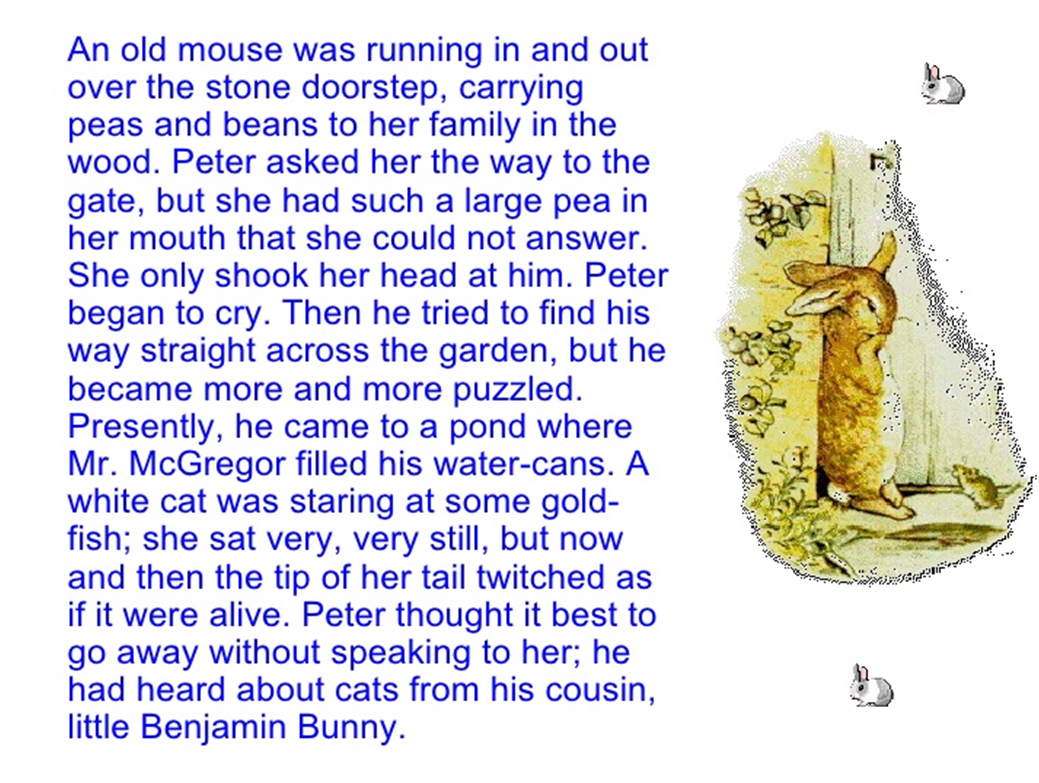 
…..
